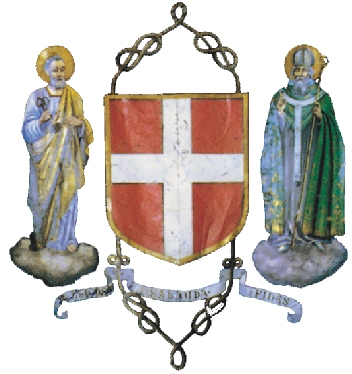 			                  COMUNE DI SOMMARIVA DEL BOSCONell’ambito del progetto promosso dall’Amministrazione comunale, settore Politiche Sociali, “I FILI DELLA MEMORIA: IERI E OGGI”            Proiezione del film-documentario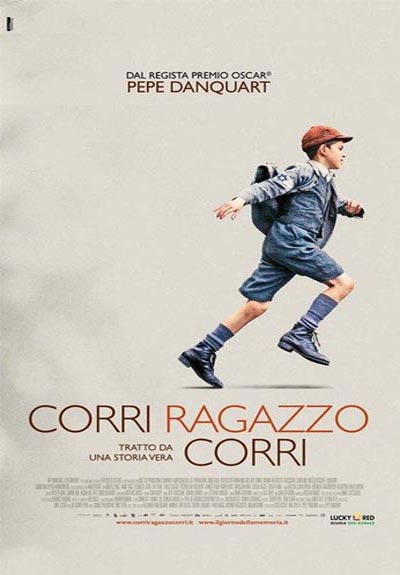 INIZIATIVA RIVOLTA AI RAGAZZI DELLE SCUOLEE A TUTTI I CITTADINI